Submitted by Jeff ArthurCapping student debt does not affect a typical program’s median debt:Capping student debt will only lower the median debt if more than 50% of the borrowers accumulate more than 100% of the tuition/fees/supplies. In most cases, this does not happen.If you line 99 graduates up in order from lowest debt to highest, the median graduate is the 50th. In a typical higher education program, capping student debt to the total tuition does not affect this median. The chart below shows this example graphically. In both cases below, the median debt is still $18,000.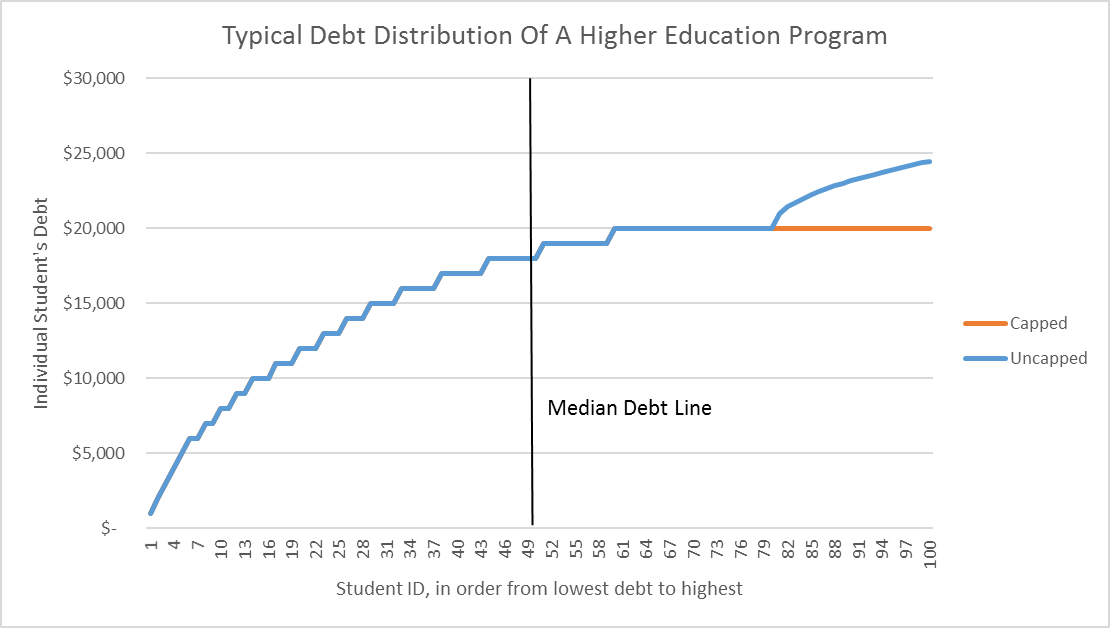 